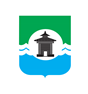 30.03.2022 года № 294РОССИЙСКАЯ ФЕДЕРАЦИЯИРКУТСКАЯ ОБЛАСТЬДУМА БРАТСКОГО РАЙОНАРЕШЕНИЕО центрах образования естественно-научной и технологической направленностей в общеобразовательных организациях «Точка роста»: первые шаги и перспективы развитияЗаслушав информацию начальника Управления образования администрации муниципального образования «Братский район» Елены Владимировны Ахметовой о центрах образования естественно-научной и технологической направленностей в общеобразовательных организациях «Точка роста»: первые шаги и перспективы развития, руководствуясь статьями 30, 33, 46 Устава муниципального образования «Братский район», Дума Братского районаРЕШИЛА:1. Информацию начальника Управления образования администрации муниципального образования «Братский район» Елены Владимировны Ахметовой Ахметовой о центрах образования естественно-научной и технологической направленностей в общеобразовательных организациях «Точка роста»: первые шаги и перспективы развития принять к сведению (прилагается).2. Настоящее решение разместить на официальном сайте администрации муниципального образования «Братский район» - www.bratsk.raion.ru в разделе «Дума».Председатель ДумыБратского района                                                                                С. В. Коротченко Приложение крешению Думы Братского района30.03.2022 года № 294Информация о центрах образования естественно-научной и технологической направленностей в общеобразовательных организациях «Точка роста»: первые шаги и перспективы развитияВ 2021 году Управление образования Администрации муниципального образования «Братский район» вошло в федеральный и региональный проекты «Современная школа» национального проекта «Образование» государственной программы Иркутской области «Развитие образования» по созданию и функционированию в общеобразовательных организациях, расположенных в сельской местности и малых городах, центров образования естественно-научной и технологической направленностей. В рамках реализации данных проектов и программ в Братском районе на базе 11 общеобразовательных организаций (МКОУ «Большеокинская СОШ», МКОУ «Боровская СОШ», МКОУ «Вихоревская СОШ № 1», МКОУ «Вихоревская СОШ № 2», МКОУ «Добчурская СОШ», МКОУ «Дубынинская ООШ», МКОУ «Ключи-Булакская СОШ», МКОУ «Приреченская ООШ», МКОУ «Тарминская СОШ», МКОУ «Турманская СОШ», МКОУ «Тэминская СОШ») были созданы центры «Точка роста» естественно-научного и технологического направленностей. Для открытия и начала работы центров в каждой общеобразовательной организации была проведена большая подготовительная работа:Разработаны и утверждены локальные нормативные акты (Приказ о создании Центра «Точка роста», Положение о деятельности Центра «Точка роста», Приказ о назначении руководителя Центра «Точка роста», Штатное расписание Центра «Точка роста»)Созданы на постоянной основе специальные разделы «Центр «Точка роста» на официальных сайтах общеобразовательных организаций.Разработан и утвержден перечень рабочих программ по учебным предметам, программ внеурочной деятельности и дополнительных общеобразовательных программ технической и естественно-научной направленностей, реализуемых с использованием средств обучения и воспитания центров «Точка роста».В каждой из 11 школ подготовлены помещения для получения и укомплектования оборудованием, расходными материалами, средствами обучения и воспитания центров «Точка роста» (проведены ремонтные работы, брендирование, зонирование, навигация).Продумано и составлено расписание работы центров.Проведена работа по повышению квалификации педагогических работников.Торжественное открытие центров «Точка роста» во всех 11 образовательных организаций состоялось 1 сентября 2021 года.В каждый  Центр «Точка роста» поступили оборудование, расходные материалы, средства обучения и воспитания:  ноутбуки (3 шт.),  МФУ (1 шт.), образовательный набор по механике, мехатронике и робототехнике  ЛЕГО (1 шт.), образовательный набор для изучения робототехнических систем ЛЕГО (2 шт.), лаборатории «Архимед» (по 3 шт.) для биологии, химии, физике, микроскоп электронный «Эврика микроскоп» (1 шт.), образовательный конструктор для практики блочного программирования с комплектом датчиков (4 шт.), 4-х осевой учебный робот манипулятор (1 шт.). В ходе эксплуатации мультидатчиков в цифровых лабораториях «Архимед» обнаружились дефекты. По этому поводу со стороны УО АМО «Братский район» в Министерство образования Иркутской области, как Заказчику, было отправлено информационное письмо, была проведена претензионная работа к поставщику ООО «Солитон». В настоящий момент, произведена замена оборудования в рамках гарантийных обязательств.Центры «Точка роста» во всех образовательных организациях обеспечивается реализация образовательных программ естественно-научной и технологической направленностей, разработанных в соответствии с требованиями законодательства в сфере образования и с учетом рекомендаций Федерального и регионального операторов. В обязательном порядке на базе Центров обеспечивается освоение обучающимися учебных предметов «Физика», «Химия», «Биология» с использованием приобретенного оборудования, расходных материалов, средств обучения и воспитания.В центрах «Точка роста» реализуются программы по внеурочной деятельности и дополнительному образованию не только для среднего звена («Химия вокруг нас», «Химиляндия», «Химлаборатория», по физике «Очевидное - невероятное», «Экспериментальная лаборатория Архимеда», «Роботы: 2 уровень»), но и для начальной школы («Роботы: 1 уровень»), и для детей с ОВЗ (н-р, по природоведению «В мире животных»). Педагогическими коллективами ведется работа по реализации социально-культурных мероприятий, разработке и защите индивидуальных ученических проектов (часть учеников выбрали темы естественно - научной направленности и осуществляют исследования с применением лабораторного оборудования).	Независимо от возраста, дети с большим удовольствием собирают простейшие модели и модели средней сложности с использованием программ «SPIKE». Из разных деталей конструктора учащиеся строят уменьшенные аналоги механических устройств. Ребята постарше пытаются создавать собственные модели. Использование элементов робототехники в учебной деятельности способствует более успешному освоению предметов, развитию исследовательских навыков, повышению интереса и мотивации. 	 На уроках с помощью цифрового микроскопа проводятся исследования, сохраняются их результаты, редактируются изображения и т.д. Надо сказать, что работа с микроскопом – один из наиболее любимых видов деятельности у обучающихся всех возрастов. Использование цифрового микроскопа делает исследовательскую деятельность еще более яркой, запоминающейся, практикоориентированной.3D принтер Rotrics в настоящий момент в большинстве школ находится на стадии изучения и освоения как педагогами, так и обучающимися: рисуют картины, создают трехмерную печать, лазерную гравировку и резку.Во всех центрах «Точка роста» педагоги совместно с обучающимися осваивают образовательный конструктор для практики блочного программирования с комплектом датчиков, 4-х осевого учебного робота манипулятора.  Для эффективного использования возможностей Центров «Точка роста» осуществляется сотрудничество между УО АМО «Братский район», МКУ «ЦРО Братского района» с Братским государственным университетом и Центром цифрового образования «IT-CUBE» на базе Братского политехнического колледжа. В феврале 2022 года  был проведен семинар в рамках III муниципального Форума Управления образования АМО «Братский район» «Точки роста  цифровой и технологической направленностей: от теории к практическому применению», на котором Евгений Алексеевич Слепенко, заведующий кафедрой машиностроения и транспорта Братского государственного университета познакомил не только с адаптивными технологиями, как способом быстрого и качественного прототипирования, но и провел практическое занятие по применению 3D-прототипирования в образовательном процессе,  дал  рекомендации по настройке работы 3D принтеров разной модели.С Центром цифрового образования «IT-CUBE» в г. Братске на апрель 2022 года запланированы встречи с руководителями центров «Точка роста» Братского района, ведётся работа по заключению договоров о сетевом взаимодействии в 2022-2023 учебном году.    7 месяцев в 11 образовательных организациях работают центры образования естественно-научной и технологической направленностей «Точка роста», в мае 2022 года будут подведены первые итоги, впереди совместная работа, направленная на результат.